Приложение 2.Алый платочекЧешская народная песняРусский текст М.Долинова                                                                         Обработка Е.Тиличеевой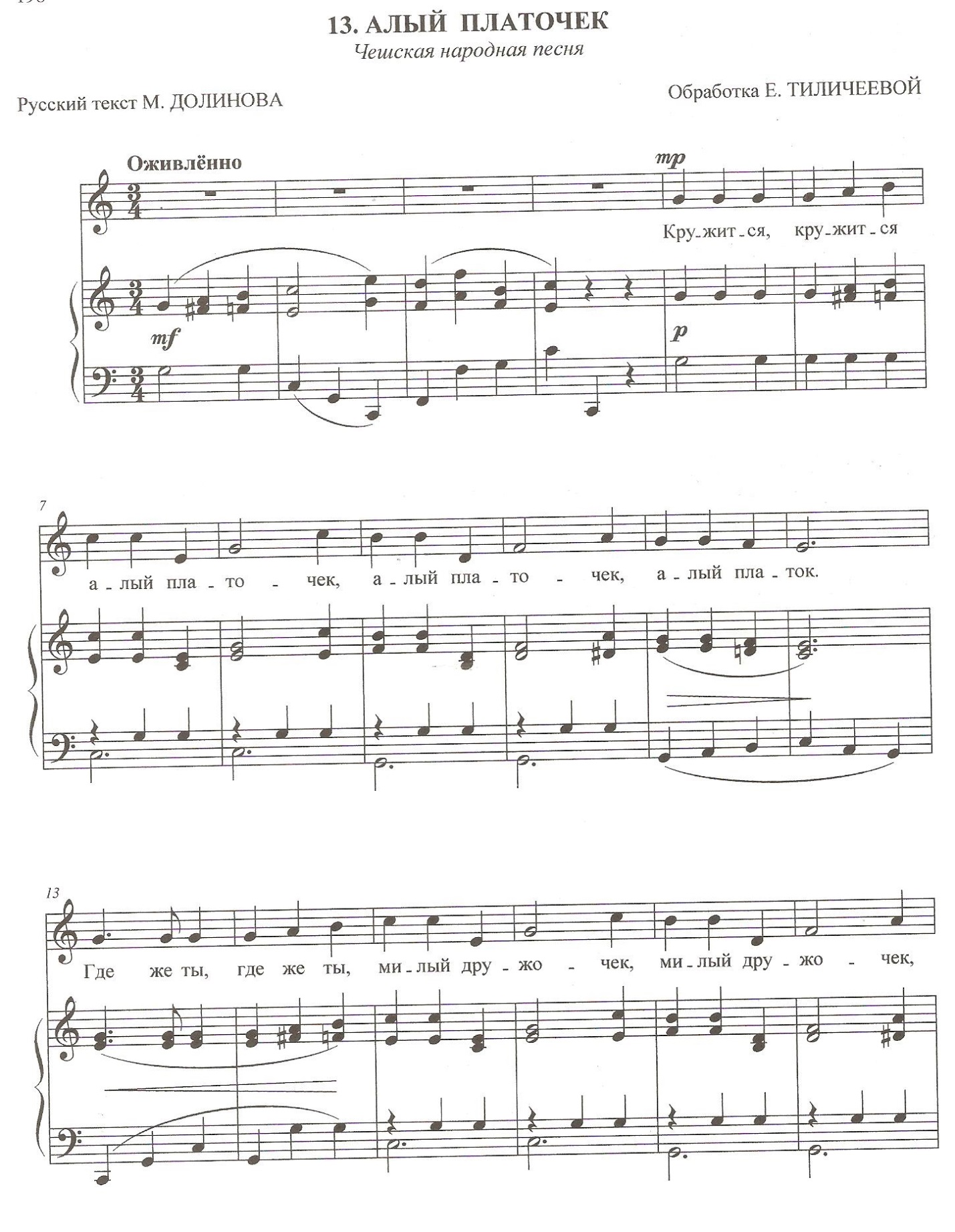 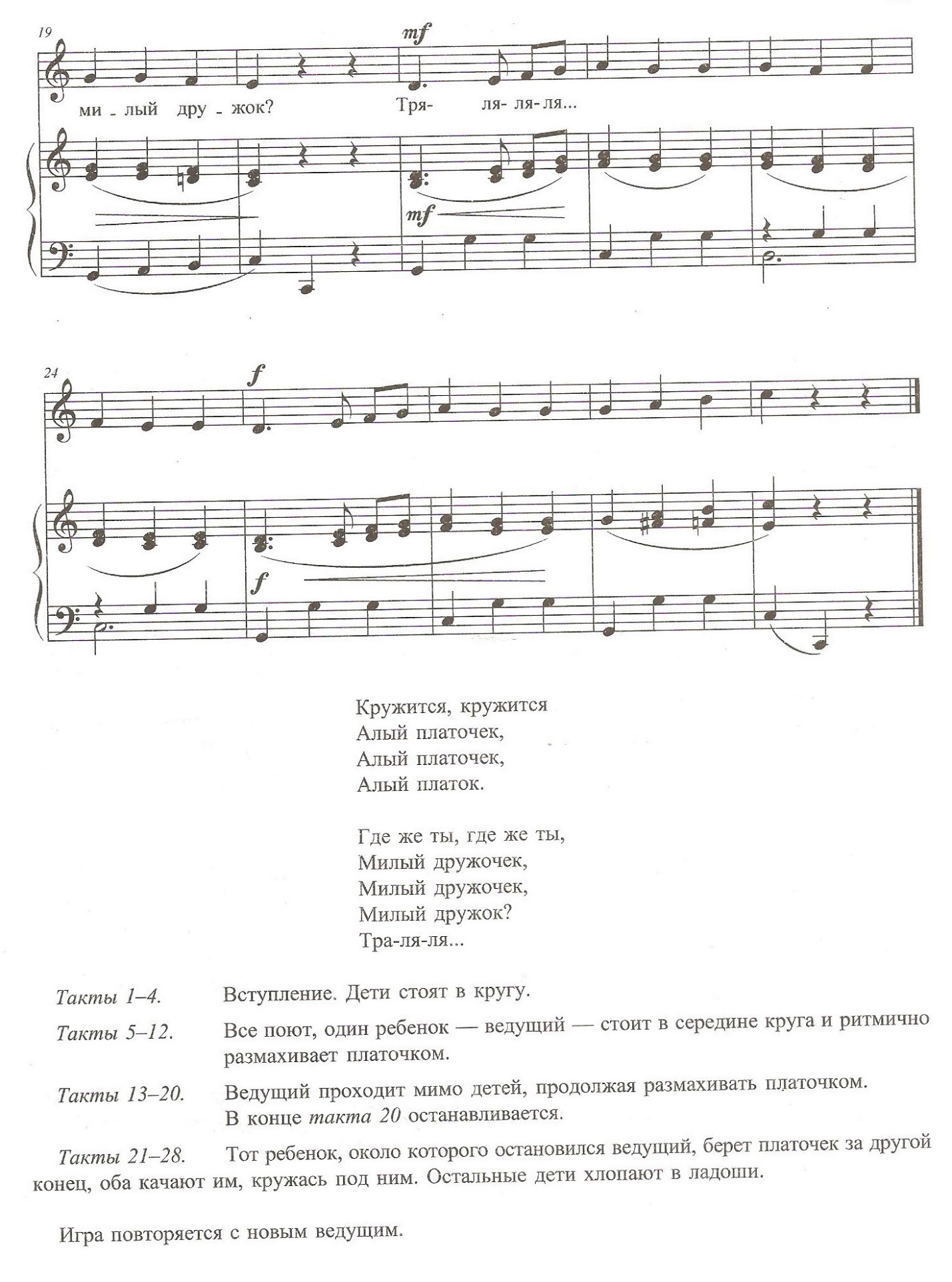 